	                    Пятый созыв                                               	                                                         Двадцать пятое заседание       В соответствии со ст.35 Регламента Совета городского округа город Октябрьский Республики Башкортостан, Совет городского округа город Октябрьский Республики БашкортостанР Е Ш И Л:Включить в повестку дня двадцать пятого заседания Совета городского округа город Октябрьский Республики Башкортостан пятого созыва следующие вопросы:Председатель Совета городского округа           		                    		                                 А.А. Имангуловг. Октябрьский 26 мая 2022 года№ 278       БашЉортостан республиКаhы                  ОКТЯБРЬСКИЙ ЉАЛАhЫ                    Љала округы Советы452620, Октябрьский ҡалаhы,Чапаев урамы, 23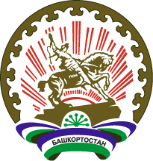 Республика БашкортостанСОВЕТ ГОРОДСКОГО ОКРУГАГОРОД ОКТЯБРЬСКИЙ452620, город Октябрьский, улица Чапаева, 23               Љарар                        РешениеО повестке дня двадцать пятого заседания Совета городского округа город Октябрьский Республики Башкортостан пятого созываО повестке дня двадцать пятого заседания Совета городского округа город Октябрьский Республики Башкортостан пятого созываО повестке дня двадцать пятого заседания Совета городского округа город Октябрьский Республики Башкортостан пятого созываО повестке дня двадцать пятого заседания Совета городского округа город Октябрьский Республики Башкортостан пятого созываО повестке дня двадцать пятого заседания Совета городского округа город Октябрьский Республики Башкортостан пятого созыва.О внесении изменения в Прогнозный план (программу) приватизации муниципального имущества городского округа город Октябрьский Республики Башкортостан на 2022 год.Докладчик: Черкашнев М.А.- первый заместитель главы администрации городского округаОб утверждении отчета об исполнении бюджета городского округа город Октябрьский Республики Башкортостан за 2021 год.Докладчик: Зарипова Н.Т. - заместитель главы администрации по финансовым вопросам – начальник финансового управления.О внесении изменений в решение Совета городского округа от 09.12.2021 №197 «О бюджете городского округа город Октябрьский Республики Башкортостан на 2022 год и на плановый период 2023 и 2024 годов».Докладчик: Зарипова Н.Т. - заместитель главы администрации по финансовым вопросам – начальник финансового управления.Об утверждении Порядка формирования и использования бюджетных ассигнований Дорожного фонда городского округа город Октябрьский Республики Башкортостан.Докладчик: Зарипова Н.Т. - заместитель главы администрации по финансовым вопросам – начальник финансового управления.О внесении изменений в Положение о предоставлении платных услуг населению, предприятиям и организациям муниципальными учреждениями культуры городского округа город Октябрьский Республики Башкортостан, утвержденное решением Совета городского округа от 10.12.2013 №240.Докладчик: Латыпов О.Р.- заместитель главы администрации городского округа.О внесении изменения в тарифы на услуги, предоставляемые учреждениями культуры и искусства городского округа город Октябрьский Республики Башкортостан, утвержденные решением Совета городского округа город Октябрьский Республики Башкортостан от 30.09.2021 № 165.Докладчик: Латыпов О.Р.- заместитель главы администрации городского округа.О внесении изменений в Положение об организации транспортного обслуживания населения пассажирским автомобильным транспортом на территории городского округа город Октябрьский Республики Башкортостан, утвержденное решением Совета городского округа город Октябрьский Республики Башкортостан от 23.03.2017 №80.Докладчик: Герман К.Н. – и.о.заместителя главы администрации городского округаОтчет начальника отдела Министерства Внутренних Дел Российской Федерации по городу Октябрьскому Республики Башкортостан о результатах оперативно-служебной деятельности за 2021 год.Докладчик: Абдуллин И.З. - начальник отдела МВД России по городу Октябрьскому.